INTRODUCTING THE NEW BAYSIDE BRANDED CLOTHING RANGE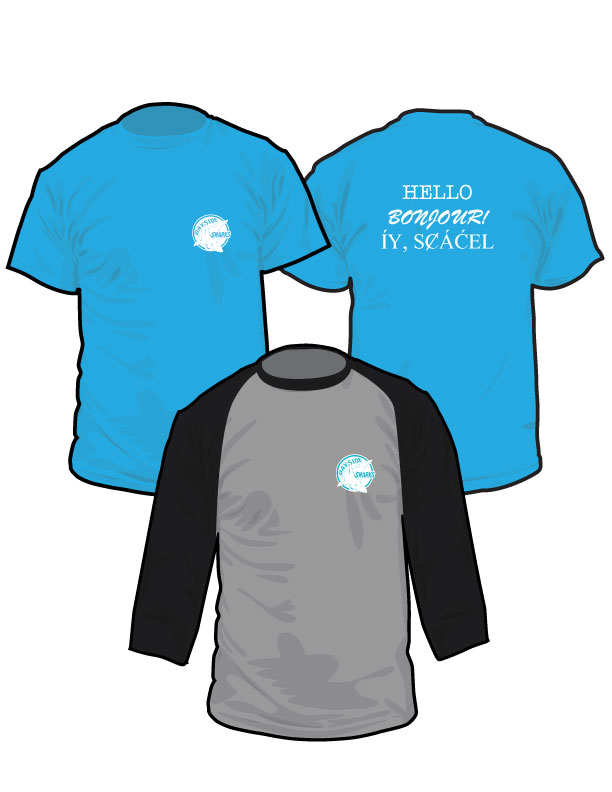 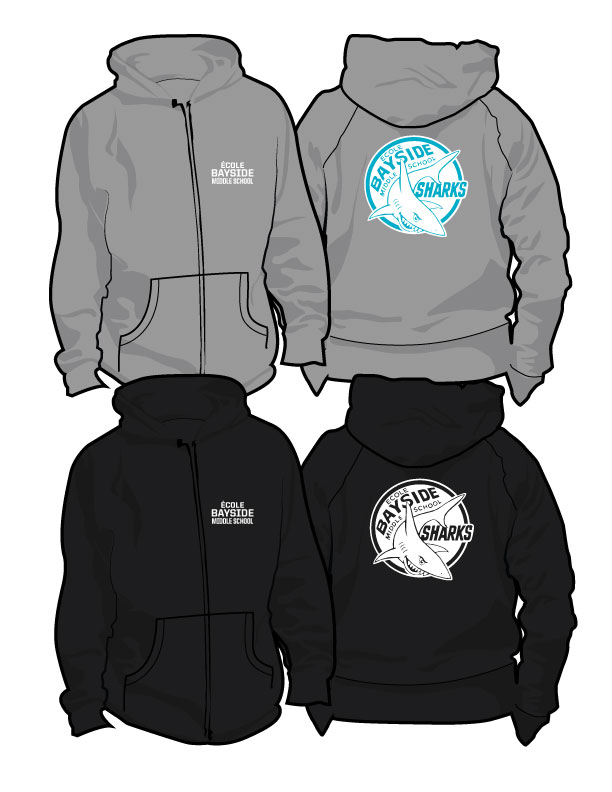 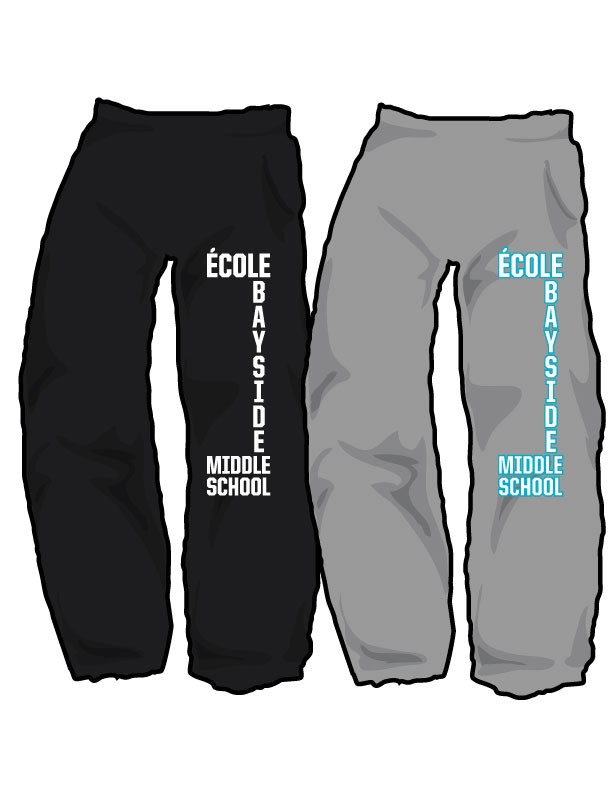 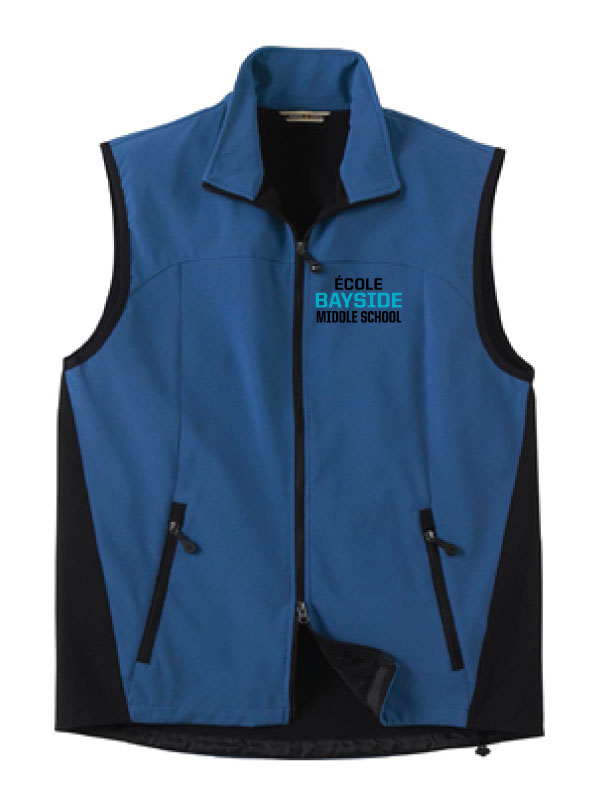 Product descriptions:Gildan Saphire T-Shirt: 10-oz, 100% cotton preshrunk jersey knitAdult Deep Heather/Black Baseball Tee:52% combed and ring-spun cotton/48% polyester, 40 single 5,7 oz./yd². Contrast raglan sleeves, and neck trim. Side-seamed. Unisex fit.Youth White/Black Baseball Tee:   6.8-oz, 100% combed and ring spun cotton   Ultra Soft 30 single jersey   1x1 rib knit collar   3/4 length contrast colour raglan sleeves   Side seamed.Russell Adult & Youth Hoodies:50/50 cotton/polyesterDri-power® moisture management fabricTwo-ply hood with grommetsContrast jersey shoulder tapeRib V at centre frontSelf material front and back side insertsSet-in sleevesRib knit cuff and waistbandCover seamed neck, armholes and waistbandRussell Adult Sweat Pants:50/50 cotton/polyesterDri-power® moisture management fabricClosed bottomNo pocketMulti needle covered elastic waistband with draw cordElastic hem bottomsGraded inseamRussell Youth Sweat Pants:50/50 cotton/polyesterDri-power® moisture management fabricClosed bottomPocketed - side entryMulti needle covered elastic waistbandGraded inseamMen’s and Women’s Regata Blue Vest:  8,000 mm waterproofness/800 g breathability, 7.4 oz./yd2/250 gsm  4% spandex bonded with 100% polyester jersey  96% polyester/4% spandex bonded with 100% polyester jersey  3-layer performance stretch soft shell
Features:   inside pocket with audio port access  reverse coil zippered pockets  stretch binding finish on armholes adjustable shockcord at hem 